The Second Grade Scoop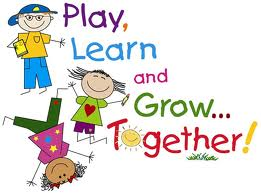 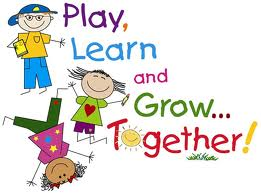 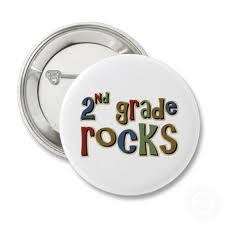 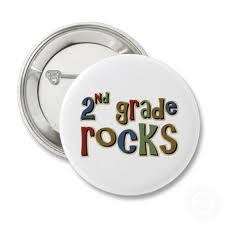 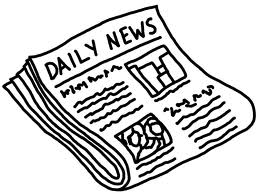 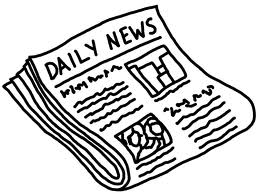 Mrs. Carie Aslor – caslor@psdschools.org, Mrs. Erin Bledsoe – ebledsoe@psdschools.org & Mrs. Susan Fitzpatrick – susanf@psdschools.org MondaySPECIALSAslor: Music & Art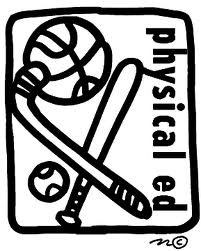 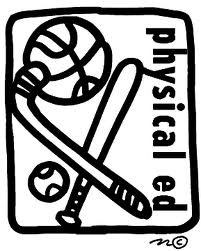 Fitz: PE & MusicBledsoe: Art & PEImportant Dates:12/18 – Denver Museum of Nature & Science – presentation on digestive system12/19 – Dr. Ward – presentation on teeth and oral care12/21 – Responsibility Awards Assembly @ 8:4512/21 – Holiday Party 12/24 – 31 – Winter Break 1/7 – No School1/11 – Report Cards go homeTuesday SPECIALS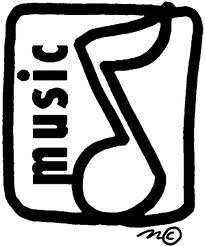 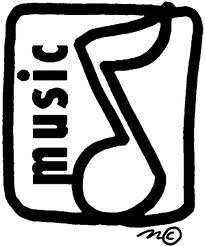 Aslor: PE & TechFitz: ArtBledsoe: Music & Tech ReadingAlong with completing our 3 rotations of Daily 5, we do several mini-lessons each day.  The students know these lessons as brain breaks and we do them in-between each rotation.  These mini-lessons focus on grammar, spelling, vocabulary and reading strategy skills.  This week some of the skills that we have been learning include:multiple-meaning wordspast-tense verbsauthors purposeWednesdaySPECIALS                          Aslor: Music & Lib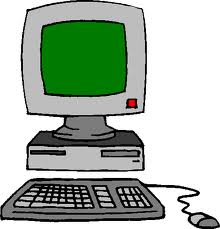 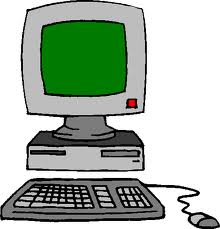                           Fitz: PE & Tech                          Bledsoe: Art WritingWe are continuing to teach, model and write summaries.  Students are having lots of opportunities to practice summary writing.  They can start using the tricks we are teaching them to summarize books for their seed journals.  ThursdaySPECIALS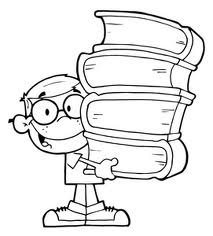 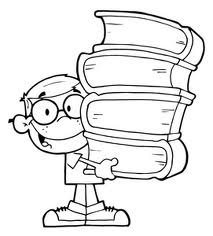      Aslor: Art     Fitz: Music & Lib     Bledsoe: PE & Tech MathIn math we continue to work on addition and subtraction facts. We have introduced the traditional ways of carrying and borrowing. Continue to practice these skills at home. We are recognizing that patterns help us solve math problems both on paper and mentally. We have been challenging the kids with higher level mental math problems (25+10-6+3+18-10=?).  They have really enjoyed it and are quite accurate in their calculations.  FridaySPECIALSAslor: PE & Tech 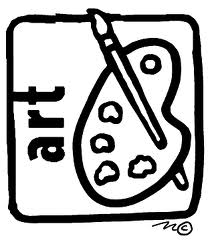 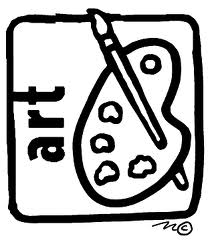 Fitz: Art & Tech  Bledsoe: Music & Lib COREThis week we started learning about the human body.  We experimented with food as we recreated a cell and explored our taste buds - sampling sweet, sour, salty and bitter liquids.  We are also learning about the digestion system and the food plate.  Next week we will have two presentations helping us learn more about the human body.  